ПОЛОЖЕНИЕII Областного конкурса баянистов, аккордеонистов и гармонистов «Кубок Вологодской области»Учредители конкурсаУправление культуры, спорта, молодежной политики и туризма Администрации Сокольского муниципального районаБюджетное учреждение дополнительного образования Сокольского муниципального района «Сокольская школа искусств»Организаторы конкурсаБюджетное учреждение дополнительного образования Сокольского муниципального района «Сокольская школа искусств» при содействии БПОУ ВО «Вологодский областной колледж искусств».Координатор конкурса:Заведующий отделением русских народных инструментов, преподаватель по классу баяна, аккордеона и гармони БУ ДО СМР «Сокольская ШИ» Тюхов А.Е.Куратор конкурса:Заведующий отделом дополнительных общеобразовательных программ, преподаватель БПОУ ВО «Вологодский областной колледж искусств» Наумов В.М.Цели и задачи конкурсаПропаганда и развитие исполнительского искусства, совершенствование эстетического воспитания детей в Вологодской области;Популяризация музыкальных инструментов: баян, аккордеон, гармонь;Стимулирование образовательных учреждений к повышению качества воспитания и обучения;Сохранение и развитие исполнительского искусства на народных инструментах;Формирование и воспитание художественного вкуса, приобщение большего количества исполнителей к лучшим традициям народно-инструментального исполнительства;Выявление талантливых и способных к исполнительской деятельности учащихся;Расширение связей и контактов среди музыкантов - исполнителей на музыкальных инструментах;Обогащение репертуара современными музыкальными произведениями;Повышение исполнительского мастерства и активизация творческой деятельности.Сроки проведения конкурсаКонкурс проводится в I тур.   Проводится публично. Дата проведения  05.02.2021 г.Место проведения конкурсаКонцертный зал Бюджетного учреждения дополнительного образования Сокольского муниципального района «Сокольская школа искусств» (г. Сокол, ул. Советская, д. 30).Участники конкурсаконкурсе принимают участие обучающиеся и студенты образовательных организаций сферы культуры, обучающиеся по специальностям «Баян», «Аккордеон», «Гармонь» Вологодской области.Номинации конкурсаБаян/ аккордеонГармоньПрослушивание солистов проходит по следующим категориям:I категория - Первая младшая группа–до 8 лет (включительно)категория - Вторая младшая группа–9– 10 лет (включительно)III категория – Первая средняя группа–11– 12 лет (включительно) IV категория –Вторая средняя группа–13– 14 лет (включительно)V категория – Старшая группа–15– 17лет, обучающиеся ДМШ и ДШИ VI категория –I и II курсы музыкальных училищ и колледжейVII категория – III и IV курсы музыкальных училищ и колледжей.Конкурсная программаБАЯН и АККОРДЕОНи II категории:3 разнохарактерных произведения.категория:Произведение с элементами полифонииОбработка народной мелодииПроизведение по выбору участника   IV категория:Полифоническое произведениеВиртуозное произведение, или обработка народной мелодии виртуозного характераПроизведение по выбору участникаV категория:Полифоническое произведениеВиртуозное произведение или обработка народной мелодии виртуозного характераОригинальное произведениеVI категория:Полифонический цикл с фугойВиртуозное произведение или обработка народной мелодии виртуозного характераОригинальное произведениеГАРМОНЬ I и II категории:3 разнохарактерные произведения.категория:Оригинальное сочинение для гармониОбработка народной мелодииПроизведение по выбору участникаIV и V категории:Оригинальное сочинение для гармониОбработка народной мелодииПроизведение по выбору участникаVI и VII категории:Оригинальное сочинение для гармониОбработка народной мелодииВиртуозное произведение или обработка народной мелодии виртуозного характераРегламент жюриОргкомитет конкурса формирует жюри для определения победителей и подведения итогов конкурса;Состав жюри формируется из ведущих преподавателей образовательных учреждений среднего профессионального и высшего образования в сфере музыкального искусства;Жюри имеет право присуждать не все места; награждать грамотами лучших преподавателей; награждать участников конкурса за лучшее исполнение отдельных произведений; снимать с конкурсного прослушивания участников, программа которых не соответствует настоящему Положению.Порядок выступления Все прослушивания проводятся публичноПорядок выстраивается в алфавитной очередности в каждой номинации и каждой возрастной группеПроизведения исполняются наизусть.Подведение итогов конкурсаУчастники конкурса награждаются дипломами во всех категориях и возрастных группах:Победители награждаются дипломами I (присваивается 1 участнику), II, III степени с присвоением звания Лауреата и Диплом IV степени с присвоением звания Дипломанта конкурсаУчастники конкурса, занявшие I места в своих возрастных группах получают титул «Чемпион Вологодской области по баяну/ аккордеону 2021 года» и «Чемпион Вологодской области по гармони 2021 года»Участник, набравший наивысший балл за выступление, получает специальный кубок и титул «Абсолютный чемпион Вологодской области по баяну/ аккордеону 2021 года» или «Абсолютный чемпион Вологодской области по гармони 2021 года»всем участникам конкурса вручаются грамоты за участие или специальные дипломыФинансовые условияОрганизационный взнос за участие в конкурсе составляет 1000 рублей с каждого участника.Документы и квитанции об оплате предъявляются при регистрации.Проезд и питание участников осуществляется за счет направляющей стороны.Заявки (в теме письма указать «Кубок области»)принимаются до 1 февраля 2021 года по адресу:162130 Вологодская область, г. Сокол, ул. Советская, д. 30, телефон/факс 8 (81733) 2-20-08 E-mail: sokol-dshi@yandex.ruПриложение 1Заявка на I областной конкурс баянистов и аккордеонистов«Кубок Вологодской области»Ф.И.О. участникаФ.И.О. педагога участникаДата рождения участникаИнструментВозрастная группа /возраст участникаНаименование учреждения (Полностью и аббревиатура)Полный адрес и контактный телефон учебного заведенияКонкурсная программа с указанием автора, названия и хронометража исполняемых произведений10. Подпись и печать директора учреждениязаявке прилагается копия свидетельства о рождении или паспорта участника, согласие на обработку персональных данных, а также квитанция об оплате участия.Приложение 2Образец квитанции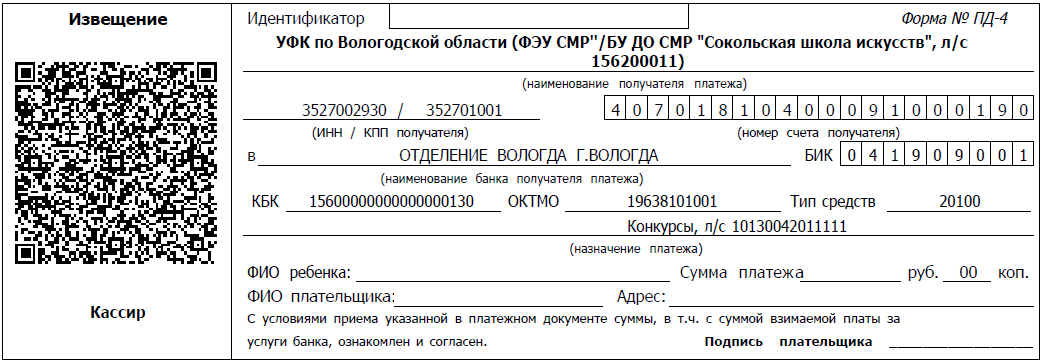 Письменное согласие на обработку персональных данныхнесовершеннолетнего участника конкурсаЯ,(фамилия, имя, отчество родителя/законного представителя несовершеннолетнего участника конкурса)как родитель/законный представитель своего несовершеннолетнего ребёнка, даю согласие на обработку его персональных данных Бюджетному учреждению дополнительного образования Сокольского муниципального района «Сокольская школа искусств»:фамилия, имя, отчество;дата и место рождения;образование;место регистрации и место фактического проживания;данные паспорта (свидетельства о рождении);результаты участия в конкурсе;фотоматериалы с мероприятий конкурса.Вышеуказанные персональные данные представлены с целью использования в работе по организации, подготовке и проведению конкурсов БУ ДО СМР «Сокольская школа искусств».вышеуказанными персональными данными могут быть совершены следующие действия: сбор, систематизация, накопление, автоматизированная обработка, хранение, уточнение (обновление, изменение), использование, а также размещение на официальных сайтах учредителей и организаторов конкурса-фестиваля персональных данных, указанных в пп. 1-2, 6-7.согласен/согласна, что обработка персональных данных может осуществляться как с использованием автоматизированных средств, так и без таковых.Обработка персональных данных осуществляется в соответствии с нормами Федерального закона от 27.07.2006 №152-ФЗ «О персональных данных». Данное согласие действует с момента подачи заявки на участие в конкурсе.Основание для законного представительства интересов несовершеннолетнего: свидетельство о рождении или паспорт.Письменное согласие на обработку персональных данныхсовершеннолетнего участника конкурсаЯ,(фамилия, имя, отчество совершеннолетнего участника конкурса)даю согласие на обработку моих персональных данных Бюджетному учреждению дополнительного образования Сокольского муниципального района «Сокольская школа искусств»:фамилия, имя, отчество;дата и место рождения;образование;место регистрации и место фактического проживания;данные паспорта;результаты участия в конкурсе;фотоматериалы с мероприятий конкурса.Вышеуказанные персональные данные представлены с целью использованияработе по организации, подготовке и проведению конкурсов БУ ДО СМР «Сокольская школа искусств».вышеуказанными персональными данными могут быть совершены следующие действия: сбор, систематизация, накопление, автоматизированная обработка, хранение, уточнение (обновление, изменение), использование, а также размещение на официальных сайтах учредителей и организаторов конкурса-фестиваля персональных данных, указанных в пп. 1-2, 6-7.Я согласен/согласна, что обработка персональных данных может осуществляться как с использованием автоматизированных средств, так и без таковых.Обработка персональных данных осуществляется в соответствии с нормами Федерального закона от 27.07.2006 № 152-ФЗ «О персональных данных».Данное согласие действует с момента подачи заявки на участие в конкурсе.СОГЛАСОВАНО:Начальник Управления культуры, спорта, молодёжной политикии туризма администрацииСокольского муниципального района____________________Н. И. Хамитгалеева «____»____________2020 г.	УТВЕРЖДАЮ:Директор БУ ДО СМР    «Сокольская ШИ»                               ____________Е. В. Калабина«____»____________2020 г.	_________________/ ________________________________/ _______________«»20   г.(подпись)(расшифровка)_________________/ ________________________________/ _______________«»20   г.(подпись)(расшифровка)